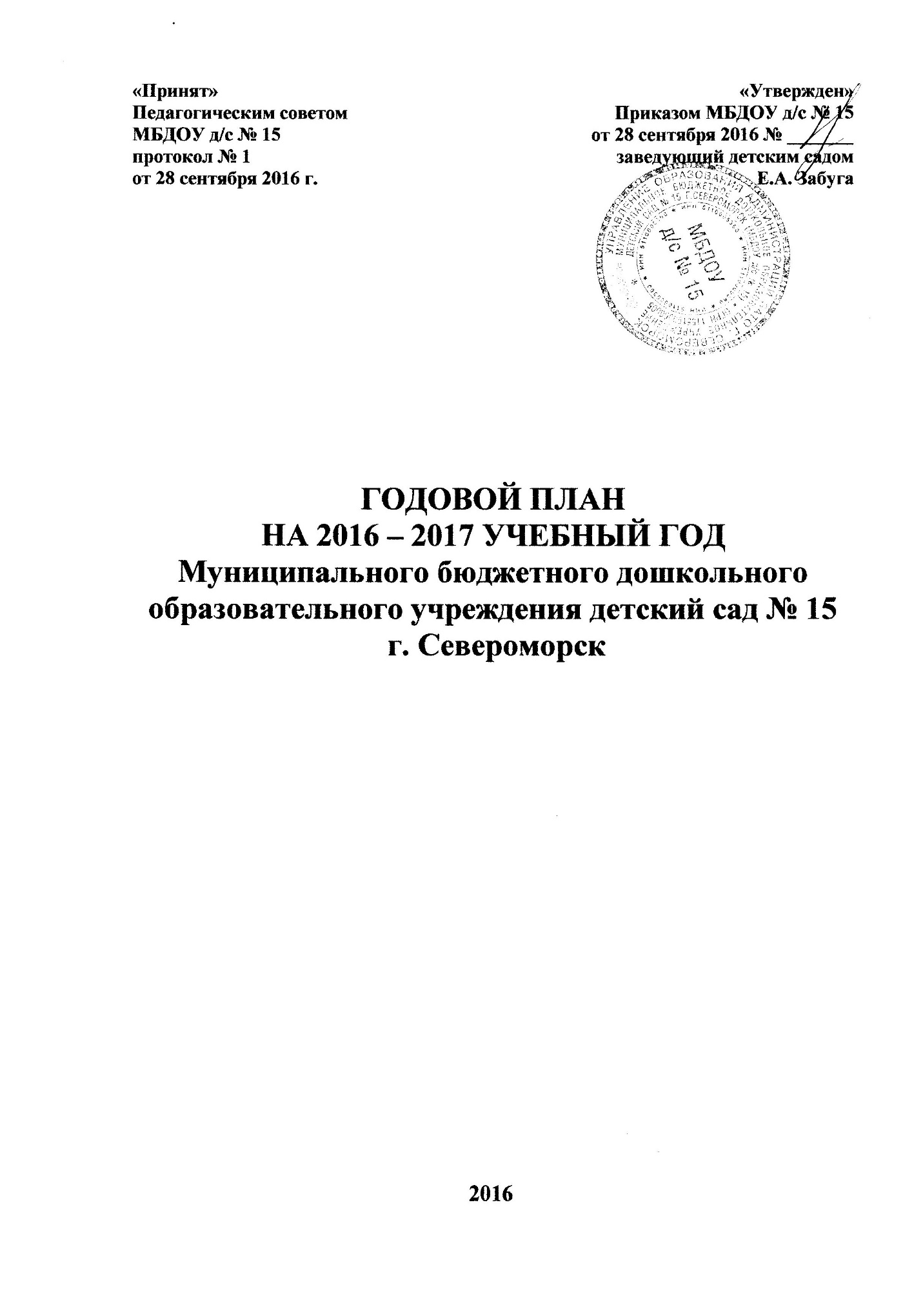 Годовые задачи:Организовать образовательную работу в соответствии ФГОС:повышение профессиональной компетентности педагогов в области организации образовательного процесса в соответствии с ОП ДОУ, через использование активных форм методической работы и самообразования;создать развивающую среду в соответствии с требованиями ОПСоздание условий для физкультурно-оздоровительной работы.№Содержание работыСрок выполненияОтветственный1.ПЕДАГОГИЧЕСКИЕ СОВЕТЫОсновные направления работы на 2016-2017 у.г.Утверждение годового плана.Утверждение плана физкультурно-оздоровительной работы.Рассмотрение и утверждение локальных актов и нормативно - правовых документов МБДОУ. РазноеОрганизация работы по физическому развитию в ДОУ (Реализация образовательной области «Физическое развитие»)Результаты тематического контроля.Анализ заболеваемостиАнализ результатов анкетирования родителей.Результаты смотра-конкурса нетрадиционного спортивного оборудования.Организация образовательного процесса в ДОУ в условиях реализации ФГОС.Результаты тематической проверки «Организация образовательного процесса в ДОУ».Творческий подход к созданию предметно-развивающей среды. Результаты смотра-конкурса.Итоговый педсовет за 16-17 у.г.Анализ работы за 2016 – 2017 у.г.Анализ освоение образовательной программы.Анализ заболеваемости детей.Анализ готовности детей к школе.Анализ коррекционной работы.Решение педсоветаМАЛЫЙ ПЕДАГОГИЧЕСКИЙ СОВЕТАдаптация детей раннего возрастаЦель: анализ педагогических условий, способствующих социальной адаптации детей раннего возраста к условиям детского садаОтчет воспитателей групп по организации условий жизни детей, поступивших в дошкольное учреждение. Анализ адаптации.Состояние здоровья детей группы. Обзор новинок методической, научно-популярной литературы по раннему возрастуКруглый стол.Модель жизнедеятельности группы.Защита моделей жизнедеятельности группы (по возрастам).Реализация ОП в ОО Речевое развитиеАнализ работы по организации образовательной деятельности в ОО «Речевое развитие»Отчет презентация «Организация развивающей среды в группе»Реализация ОП в ОО Художественно-эстетическое развитиеАнализ работы по организации образовательной деятельности в ОО «Художественно-эстетическое развитие»Анализ развивающей среды по ОО «Художественно-эстетическое развитие»Реализация ОП в ОО Социально-коммуникативное развитиеАнализ работы по организации образовательной деятельности в ОО Социально-коммуникативное развитиеВыставка наглядных пособий и материалов в ОО социально-коммуникативное развитиеРеализация ОП в ОО Познавательное развитиеАнализ работы по организации образовательной деятельности в ОО «Познавательное развитие».Результаты смотра-конкурса развивающей среды в ОО «Познавательное развитие».сентябрьянварьапрельмайоктябрьноябрьдекабрьянварьфевральмартзам.зав. по УВР                Н.А. Березинаст.медсестра                          Е.Н. Гольцовазам.зав. по УВРН.А. Березинаинструктор по физической культуреТ.Н. Шабуневичст. медсестра                Е.Н. Голцовазам.зав по УВРН.А. Березиназам.зав по УВРН.А. Березинаст. медсестраЕ.Н. Гольцовапедагог-психологЛ.В.Зуеваучитель-дефектологД.В.Кругликвоспитатель                       Н.Н. Михейчевапедагог-психолог Л.В.Зуеваст. медсестраЕ.Н.Гольцовазам.зав. по УВР Березина Н.А.зам.зав. по УВР Н.А.Березина зам.зав. по УВР Н.А.Березина педагогизам.зав. по УВР Н.А.Березина педагогизам.зав. по УВР Н.А.Березина педагогизам.зав. по УВР Н.А.Березина педагоги2.СЕМИНАРЫСистема физкультурно-оздоровительной работы в ДОУ:Система физкультурно-оздоровительной работы в ДОУ. Организация двигательной активности.  Планирование образовательной работыАлгоритм и технология разработки календарных плановМодель жизнедеятельности группыОсобенности планирования образовательной работы в течение дня с учетом СанПиНПрактикумОрганизация образовательной работы по реализации образовательных задач в ОО Речевое развитиеСистема работы по речевому развитию.Содержание работы в разных возрастных группах. Особенности планирования образовательной работы в ОО «Речевое развитие».Художественно-эстетическое развитие дошкольника в соответствии с ФГОСОсновные направления работы по художественно-эстетическому развитиюСодержание работы по музыкальному развитию дошкольника в разных возрастных группах.Использование нетрадиционных техник в работе с дошкольниками. Психолого-педагогические условия социально-коммуникативного развития дошкольникаОсобенности организации образовательного пространства. Содержание работы в ОО «Социально-коммуникативное развитие» в разных возрастных группахСистема образовательной работы в ОО Познавательное развитиеСодержание работы по экологическому воспитанию дошкольников.Содержание работы по ФЭМПСодержание познавательно-исследовательской деятельности.Конструктивная деятельность в ДОУ. октябрьоктябрьноябрьдекабрьянварьмартзам.зав. по УВРН.А. Березинаинструктор по физической культуре Т.Н.Шабуневичзам.зав. по УВРН.А. Березинапедагогизам.зав. по УВРН.А.Березинавоспитатель С.В.Ивановавоспитатель О.Н.МятежЗам.зав. по УВРН.А. Березинамуз. работник Н.П.Ивановавоспитатели             М.В. Матюхина                Н.Н Михейчева зам.зав. по УВРН.А. Березинавоспитатель Е.В.Кулабухова зам.зав. по УВРН.А. Березинавоспитатели М.А.Шеметова Р.Т.Петрова 3.КОНСУЛЬТАЦИИОформление родительских уголков в соответствии с современными педагогическими требованиями, предъявляемыми к образовательным учреждениям.Профилактика заболеваемости в ДОУ.Создание предметно-развивающей среды в группах детского сада по ОО «Речевое развитие», «Физическое развитие».Формы взаимодействие с семьями воспитанников.Создание предметно-развивающей среды в группах детского сада по образовательным областям:Художественно-эстетическое развитиеСоциально-коммуникативное развитиеСоциально-коммуникативное развитиеКонсультации для педагогов учреждения по составлению аналитического отчета на конец учебного года.Организация работы в летний период.сентябрьоктябрьноябрьноябрь-январьапрельмайзам.зав. по УВР Н.А.Березинаст. медсестраЕ.Н. Гольцоваинструктор по физической культуре Т.Н. Шабуневичзам.зав. по УВР Н.А.Березинавоспитатель Т.З. Дорошзам.зав. по УВРН.А.Березиназам.зав. по УВРН.А.Березиназам.зав. по УВРН.А.Березина4.Открытые просмотры Утренняя гимнастика. Бодрящая гимнастика.Использование поточного метода при подготовке к обеду, организации обеда и подготовке ко сну..НООД  ОО «Физическое развитие»Организация прогулкиНеделя педагогического мастерства:НООД ОО  Познавательное развитие.НООД ОО художественно-эстетическое развитие. (музыкальное воспитание, продуктивные виды деятельности)НООД ОО Социально-коммуникативное развитие. НООД ОО Речевое развитие. октябрьноябрьдекабрьфевральвоспитательС.В.Иванова воспитатель Р.Т.Петрова воспитателиН.И. Каплина, Н.С.Филимоноваинструктор по физической культуре Т.Н. Шабуневич,воспитатель Матюхина М.В.воспитатель            М.В. Матюхина муз. руководитель Н.О. Семушина воспитательЛ.Е.Кузьминова воспитатель Е.В.Кулабухова учитель-логопедЛ.Н.Надточий 5.КонтрольМедико-педагогический контроль за проведением режимных моментовТематический контроль «Организация работы в ДОУ по физическому развития у воспитанников, формированию навыков здорового образа  жизни».Тематический контроль«Организация образовательного процесса в ДОУ».октябрьдекабрьмартзам.зав по УВР             Н.А. Березинаст. медсестра            Е.Н. Гольцовазам.зав по УВР             Н.А. Березина,ст. медсестра              Е.Н. Гольцова, инструктор по физкультуре            Т.Н. Шабуневичзам.зав по УВР              Н.А. Березина, инструктор по физической культуреТ.Н. Шабуневич6.КОНКУРСЫ/СМОТРЫГотовность ОУ к новому учебному годуЦель: организация предметно-развивающей среды и жизненного пространства.Выставка игр и пособий по развитию сенсорики и мелкой моторики у детей раннего возраста.Смотр конкурс организации развивающей среды В ОО Познавательное развитие.Смотр – конкурс «Соответствие предметно-развивающей среды требованиям ФГОС»сентябрьноябрьдекабрьмартвоспитателичлены комиссии7.Школа заботливых родителей«Физкультурно-оздоровительная работа в ДОУ и семье»«Профилактика речевых нарушений у детей дошкольного возраста. Играем дома»ноябрьфевральзам.зав. по УВРН.А. Березинаинструктор по физической культуре Т.Н. Шабуневич,             ст. медсестра                    Е.Н. Гольцовазам.зав по УВР Березина               воспитатель                    С.В. Ивановаучитель-логопед                    О.Н. Мятеж8.Консультативный пункт по подготовке детей к школеПсихологическая готовность к школе. Игры и задания «Подготовка к обучению грамоте» Скоро в школу» - социализация будущего школьника.октябрьянварьмартпедагог- психолог Л.В. Зуеваучитель-логопедЛ.Н.Надточий педагог-психолог Л.В. Зуева9.Праздники и развлечения«Внимание! Дорога!»«Осень золотая»«Наш друг Витаминка!»«Зимняя сказка»«Зимние забавы»«Наши папы сильнее всех»«Подарок маме»«Весна-красна»«Поклонимся великим тем годам»«До свиданья, детский сад!»сентябрьоктябрь ноябрьдекабрьянварьфевральмартапрельмаймузыкальные руководителиН.П. Иванова,                  Н.О. Семушина,              Е.Г. Логвиновапедагоги10.Работа с родителямиКонсультация «Адаптация в детском саду».«Безопасность на дороге».Групповые родительские собрания «Проблемы и перспективы работы ДОУ в период  внедрения ФГОС ДО».Консультация «Здоровый ребенок». Подготовка к конкурсу нетрадиционного физкультурного оборудованияАнкетирование родителей по проблеме: «Адаптация детей к условиям ДОУ».Консультация «Профилактика ОРВИ»Конкурс нетрадиционного физкультурного оборудования.Конкурс Новогодних поделок.Анкетирование родителей по теме: «Здоровый ребенок»Праздничный концерт «Папу поздравляем!»Выставка поздравительных открыток «Подарок маме»Утренник «8 марта»Организация и проведение акции «Спаси ребенка».Собрание «Скоро в детский сад!»Анализ удовлетворенности родителей услугами ДОУ.Консультация «Безопасность летом»сентябрьсентябрьоктябрьоктябрьноябрьдекабрьфевральмартапрельмаймаймайвоспитатели групп раннего возраставоспитатели группвоспитатели группст. медсестраЕ.Н. Гольцовавоспитателизам. зав. по УВР              Н.А. Березина педагогист. медсестраЕ.Н. Гольцовавоспитателивоспитателизам. зав.по УВР Н.А.Березина воспитателимузыкальные руководителизаведующий МБДОУ Е.А. Забуга               педагог- психолог Л.В. Зуева зам. зав.по УВР Н.А.Березина воспитателизам. зав.по УВР Н.А.Березина 11.Курсы повышения квалификации педагогов«Совершенствование педагогической деятельности воспитателя по реализации ФГОС в дошкольной образовательной организации»«Развитие коррекционной работы в дошкольной образовательной организации»«Использование интерактивной доски в образовательном процессе»«Совершенствование педагогической деятельности воспитателя по реализации ФГОС в дошкольной образовательной организации»«Совершенствование педагогической деятельности воспитателя по реализации ФГОС в дошкольной образовательной организации»1эт.26.09 – 08.10.161эт.10.10 – 22.10.163эт24.10 – 03.11.161эт. 12.10 – 19.10.162эт. 21.10 – 04.11.163эт. 21.11 – 26.11.161эт. 26.10 – 28.10.162эт.31.10 – 12.11.163эт. 16.11 – 17.11.161эт. 07.11 – 18.11.162эт. 21.11 – 03.12.163эт.05.12 – 16.12.161эт. 14.11 – 25.11.162эт. 28.11 – 10.12.163эт.12.12 – 23.12.16О.С.Галкина Д.В.Круглик С.В.Иванова Л.Г.Лошкина Т.Л.Гаджиева Н.Н.Михейчева12.Работа творческих групп:по оформлению интерьера ДОУпо организации праздников, развлечений и др. мероприятийпо реализации годовых задачпо организации работы с родителямипо выпуску газеты ДОУв течении годавоспитали14Работа ПМПКЗаседание по зачислению детей на логопунктЗаседание по направлению детей на ТПМПКЗаседание по выпуску детей группы компенсирующей направленности с ЗПРсентябрь-октябрьмартапрельв течении года по необходимостизам.зав по УВР Н.А. Березина,ст. медсестраЕ.Н. Гольцова,учитель-дефектолог Круглик Д.В.учитель -логопед В.В. Пикаловаучитель - логопедО.Н. Метежпедагог-психолог Л.В. Зуева